TEHNISKĀ SPECIFIKĀCIJA/ TECHNICAL SPECIFICATION Nr. TS 1301.022 v1Marķējums "Balsta stiprības klase un garums", nerūsējoša tērauda, d=40mm/ Label “Pole strength class and length”, stainless steel, d=40mmNr./ NoApraksts/ DescriptionMinimālā tehniskā prasība/ Minimum technical requirementPiedāvātās preces konkrētais tehniskais apraksts/ Specific technical description of offered productAvots/ SourcePiezīmes/ RemarksVispārīgā informācija/ General informationRažotājs (nosaukums, atrašanās vieta)/ Manufacturer (name and location)Norādīt / Specify1301.022 Marķējums "Balsta stiprības klase un garums", nerūsējoša tērauda, d=40mm/ Label “Pole strength class and length”, stainless steel, d=40mm Tipa apzīmējums/ Type reference Tehniskai izvērtēšanai parauga piegādes laiks (pēc pieprasījuma)/ Delivery time for sample technical check (on request), working days15 darba dienas/ 15 working daysStandarti/ StandardsEN10088-1 vai ekvivalents/ or equivalentAtbilst/ ConfirmVides nosacījumi/ Environmental conditionsDarba vides temperatūra/ operating ambient temperature; °C-35 / +40Maksimālais Saules starojums stundas laikā uz  horizontāli orientētām virsmas, skaidrā laikā, jūlija mēnesī tiešā; summārā;  MJ/m²/ Maximum solar radiation during an hour on a horizontally oriented surface in clear weather conditions, in the month of July direct; overall; MJ/m²2.63; 3.06Tehniskā informācija/ Technical informationNerūsējošā tērauds, marka līdzvērtīga: 1.4125, (analogs – AISI440 vai ekvivalents)/ Stainless steel grade equivalent 1.4125 (analogue AISI440 or equivalent)Atbilst/ ConfirmMagnētisks/ magneticAtbilst/ ConfirmBiezums, mm/ Thickness, mm1Izmēri un uzrakstu novietojums kā noteikts attēlā 15. punktā/ Lable size and layout of the inscriptions as set out in section no 15Atbilst/ ConfirmInformācijas noturība – 35gadi/ Information persistance – 35 yearsAtbilst/ ConfirmPasūtītājs var noteikt uzraksta saturu (garums, klase, gads) un informācijas izvietojumu/ Customer can determine written content (length, strength class, year)Atbilst/ ConfirmInformatīvs attēls:Augšā pusaplis, R=3mm/ Upper semicircle, R=3mmŽetona diametrs d, mm/ Badge diameter d, mm 40Urbums centrā d, mm/ Hole in the middle, mm 4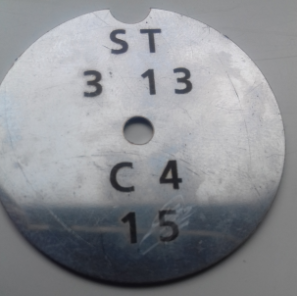 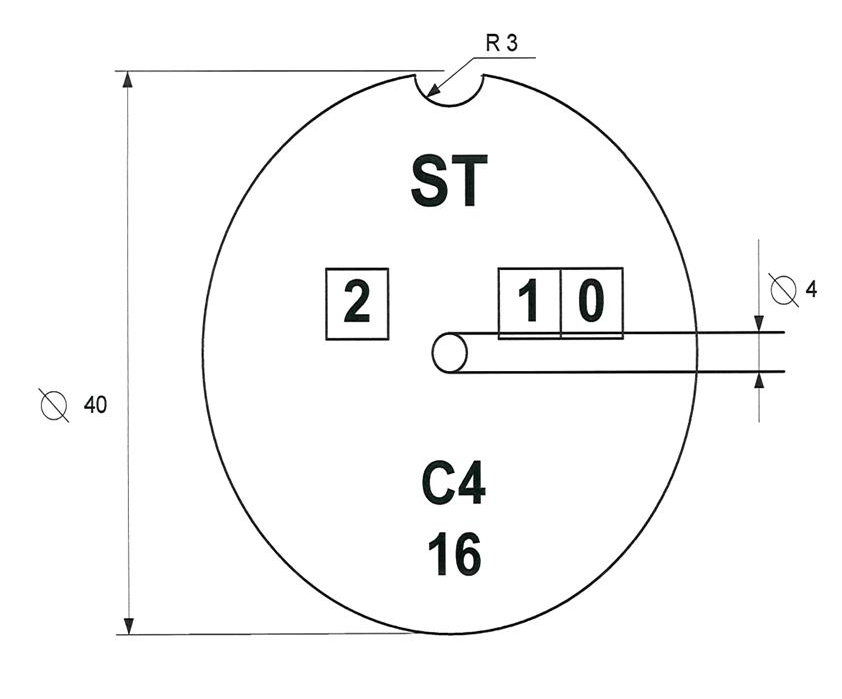 Atbilst/ Confirm